           Mississippi Valley State University                               Teacher Education Department                             Master of Arts in Teaching (MAT)            Mississippi Valley State University                               Teacher Education Department                             Master of Arts in Teaching (MAT)            Mississippi Valley State University                               Teacher Education Department                             Master of Arts in Teaching (MAT) Master of Arts in Teaching (MAT)Program Entrance Requirements   Checklist*Update Changes for COVID-19 *Bachelor’s Degree from a regionally/nationally accredited institution of higher learning with a GPA of 2.75 or higher on the last 60 hours of courses. * Praxis Core Test – SUSPENDED COVID 19Reading (Required Score 156)        5713     Suspended   Writing  (Required Score 162)          5723     SuspendedMath      (Required Score 130)         5733     SuspendedALL 3 Test  on the Same Day             5752     SuspendedOR ACT EXEMPTION  Praxis CORE EXAM      Suspended                             (Composite Score of 21 or higher)*Praxis II (Specialty Area Test)Foundations of Reading TestMAT Elementary Education ONLY (4-6)       SuspendedApply Online: Application for Admission MVSU Graduate Studies /MAT ProgramMs. Shearra Hardwick(662-254-3439)-Application Form-3 Letters of Professional Recommendation & Checklist -Official Copies of Transcripts from All Institutions-Personal Philosophy of Education Statement -Immunization Record Mississippi Teaching Certificate/Licensure*ED 502  Classroom Management & Organization –3Hr.*ED 503  Development/Assessment/Evaluation – 3 Hr.Upon completion of ED 502 & ED 503Candidate applies for MS Class A3-Year License(Non-Renewable)-----------------------------------------------------------------*Candidate must secure employment with a school district and register for the 1 Year Internship Courses*ED 506 Dimensions of Learning/Internship – 3 Hr. *ED 507 Dimensions of Learning/Internship – 3 Hr. Upon completion of the 1 Year InternshipCandidate applies for a MS Class A5-Year License  (Renewable)Required Minimum GPA of 3.0 in all courseworkAfter obtaining the 5 -Year Teaching License, a candidate has the option to continue to complete the additional MAT Degree Program courses. MVSU Contact InformationMVSU Graduate Studies Shearra Hardwick 662-254-3439Teacher Education Department – MAT    662-254-3613Student Advisement Center                        662-254-3861                                    Admissions Office                                   662-254-3347Financial Aid Office                                 662-254-3338MVSU Testing Center                             662-254-3334Student Records                                      662-254-3321Cashier’s Office                                        662-254-3313Mississippi Department of Education  601-359-3513MDE Teacher Licensure                          601-359-3631MS. Dept. of Education Website:                                                     www.mdek12.org MAT Degree Program (33 Hour Program)Courses for AA LicensureElementary & Secondary Track Required CoursesSE 550 Assessment & Individualized Programming for Disabled  3 HrED 510 Research in Education – 3 HrED 512 Technology for Teachers – 3 HrED 528 Language & Communication Arts across the Curriculum 3 HrElementary Track (Grades 4-6) Courses ED 520 Reading in the Elementary School – 3 Hr. ED 521 Children’s Literature – 3 Hr. ED 540 Effective Teaching Strategies – 3 HrED 599 Comprehensive Examination  Secondary Track Required CoursesED 540 Effective Teaching Strategies – 3 HrED 599 Comprehensive Examination Secondary Track Specific Content Area CoursesTake Minimum of 6 Hours in Selected Teaching AreaEnglish (Grade 7-12)Mathematics (Grade 7-12)Social Studies (Grade 7-12)Biology (Grade 7-12)Music (Grade K-12)Physical Education (Grade K-12)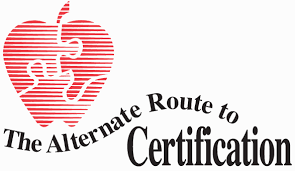 